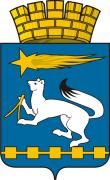 АДМИНИСТРАЦИЯ ГОРОДСКОГО ОКРУГА НИЖНЯЯ САЛДАП О С Т А Н О В Л Е Н И Е24.11.2014                                                                                        № 1210Нижняя СалдаОб ограничении роста платы граждан за коммунальные услуги на территории городского округа Нижняя СалдаВ соответствии с Федеральным законом от 6 октября 2003 года № 131-ФЗ «Об общих принципах организации местного самоуправления в Российской Федерации», Постановлением Правительства Свердловской области от 18.12.2013 г. № 1539-ПП «О реализации законов Свердловской области от 25 апреля 2013 года № 40-ОЗ «О мере социальной поддержки по частичному освобождению граждан, проживающих на территории Свердловской области, от платы за коммунальные услуги» и от 25 апреля 2013 года № 41-ОЗ «О наделении органов местного самоуправления муниципальных образований, расположенных на территории Свердловской области, государственным полномочием Свердловской области по предоставлению гражданам, проживающим на территории Свердловской области, меры социальной поддержки по частичному освобождению от платы за коммунальные услуги», Постановлением Региональной энергетической комиссии Свердловской области от 27 декабря 2013 г. № 181-ПК «Об утверждении предельных индексов изменения размера платы граждан за коммунальные услуги по муниципальным образованиям в Свердловской области на 2014 год», Постановлением Региональной энергетической комиссии Свердловской области от 08 октября 2014 г. № 153-ПК «Об установлении тарифов на тепловую энергию, поставляемую теплоснабжающими организациями Свердловской области и о внесении изменений в некоторые постановления Региональной энергетической комиссии Свердловской области», Указом Губернатора Свердловской области от 26 декабря 2013 г. № 678-УГ «Об ограничении роста платежей граждан за коммунальные услуги в 2014 году», Указом Губернатора Свердловской области от 30 апреля 2014 г. № 232-УГ «Об утверждении предельных (максимальных) индексов изменения размера вносимой 1161-Пгражданами платы за коммунальные услуги в муниципальных образованиях в Свердловской области на период с 01 июля 2014 года по 2018 год», руководствуясь Уставом городского округа Нижняя Салда, в целях ограничения роста платежей граждан за коммунальную услугу отопления в соответствии с предельным индексом роста совокупной платы граждан, установленным на территории городского округа Нижняя Салда,  администрация городского округа Нижняя Салда,ПОСТАНОВЛЯЕТ:1. Поставщику коммунальных услуг муниципальному унитарному предприятию «Салдаэнерго»  в целях ограничения роста платежей граждан за коммунальную услугу отопления, в соответствии с предельным индексом роста совокупной платы граждан, установленным на территории городского округа Нижняя Салда, применять при расчете платы граждан за коммунальную услугу отопления по жилищному фонду понижающий коэффициент к утвержденному Региональной энергетической комиссией Свердловской области  тарифу в размере 1268,59 руб./Гкал на тепловую энергию для населения на период с 01.11.2014 года по 30.06.2015 года согласно приложению (прилагается).2. Опубликовать  настоящее  постановление  в  газете  «Городской вестник - Нижняя Салда» и разместить на официальном сайте городского округа Нижняя Салда.3.  Контроль над исполнением настоящего постановления оставляю за собой.Глава администрации  городского округа						                   С.Н. ГузиковПриложениек постановлению администрации      городского округа Нижняя Салда от 24.11.2014 № 1210            № п/пАдресПонижающий коэффициент к тарифуна тепловую энергию1ул. Уральская, 10,9622ул.Уральская, 20,9593ул.Уральская, 40,9614ул.Уральская, 50,9685ул.Уральская, 60,9766ул.Уральская, 70,9687ул.Уральская, 80,9688ул.Уральская, 90,9659ул.Уральская, 100,96810ул.Уральская, 110,96711ул.Уральская, 120,96712ул.Уральская, 130,96813ул.Уральская, 150,96414ул.Фрунзе, 930,96415ул.Фрунзе, 950,96816ул.Фрунзе, 1190,96317ул.Фрунзе, 1210,96818ул.Фрунзе, 1230,97319ул.Фрунзе, 1250,96320ул.Фрунзе, 1270,96421ул.Фрунзе, 1290,96422ул.Фрунзе, 1310,95023ул.Фрунзе, 1330,96824ул.Фрунзе, 1350,97625ул.Фрунзе, 1370,98226ул.Фрунзе, 137а0,98227ул.Луначарского, 1430,95828ул.Луначарского, 1470,95929ул.К.Маркса, 930,95630ул.К.Маркса, 950,95931ул.К.Маркса, 970,96032ул.К.Маркса, 990,96933ул.К.Маркса, 1010,95734ул.К.Маркса, 1030,95535ул.К.Маркса, 1050,96936ул.К.Маркса, 1070,97437ул.Д.Бедного, 100,96438ул.Д.Бедного, 120,96439ул.Д.Бедного, 140,96040ул.Д.Бедного, 160,97841ул.Новая, 50,96542ул.Новая, 60,96043ул.Новая, 70,95944ул.Строителей, 10,96745ул.Строителей, 20,96446ул.Строителей, 30,95547ул.Строителей, 40,97148ул.Строителей, 60,96749ул.Строителей, 80,965